Brewster School District Chromebook Guidelines and Check-Out Agreement 2023-2024General OverviewBrewster students will be assigned a Chromebook for educational use.Grade levels:Kth- 5th use at school. 6th-12th school and home when necessary.Device Check-outStudents will be issued a device at the beginning of the 2023-2024 school year.  Filtering and MonitoringThe Brewster School District filters the online content utilizing filtering software at school, and at home through a 3rd party vendor. Objectionable content is determined locally, and in conjunction with the ESD.Filtering is not a guarantee that 100% of inappropriate content will be blocked. Each student is to be responsible for his/her use of the internet and avoids objectionable sites.Attempts to bypass filtering or hide internet activity is prohibited and will result in disciplinary action.Student email accounts assigned by Brewster School District are filtered and will only allow in-network communication (only teachers and students should communicate to each other). Optional Device Insurance-InformationBrewster School District has developed an optional- insurance program for student Chromebooks. Like textbooks and other school property issue to your child, there is a responsibility on the part of students and staff to take care of these valuable resources. Below is an explanation of our insurance program and how it works. Included is the fee schedule.Insurance cost:Before Chromebooks are issued, a premium of $20.00 will be paid by the family to enroll in the insurance program. For families who have more than one student enrolled in schools (K- 12), each additional student will pay an additional $5. Insurance can be purchased at any building office and must be purchased within a week of the Chromebook being issued.Broken/Damaged Devices:Those enrolled in the insurance program will not be charged for first-time damage (except for motherboard). A maximum of one break per year will be covered. Any damage done-after the first occurrence will be the responsibility of the student/family to pay in full. Damage done to devices that is found to be blatant abuse or damaged purposefully, will be replaced and/or repaired at the expense of the student/family.Lost/Stolen Chromebook: If a Chromebook is lost or stolen, the student is responsible to pay to replace the Chromebook, this will be based on the fee schedule below. Those enrolled in the insurance program will pay a deductible of $50.00 to replace the device. Payment plans can be arranged through the District Office. Enrollment in insurance for the replacement Chromebook will not be allowed within one school year, and any damage/loss to the device will be the responsibility of the student/family to pay in full. If a Chromebook is found/recovered in good, working order, the student will be refunded the deductible or replacement fee.Chromebook Chargers:A charger will be issued with every Chromebook. If there is loss or damage to the charger, the student/family will be responsible for the replacement. (Optional insurance is not applicable to peripherals.) Any damage to the charger will warrant replacement, and the replacement cost will apply.2023-2024 Technology Fee Schedule:I have read the Chromebook guidelines, in addition to the Technology Acceptable Use Procedures with my student and am aware myself and my student are responsible for the device.Select one/Seleccione uno: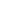 I DO give my child permission to access the district network/internet system on an individual basis, confirm that I understand the information in this agreement, and accept the terms of BSD Electronic Resources Policy and Procedure #2022/2022P.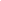 I DO NOT give my child permission to access the district network/internet system on an individual basis. Parent/Guardian Name-Print: ______________________   Date: ______________Parent Signature:  _______________________________		Student Name/Grade:  ____________________________  T-____________________ Replacement: Part/DamageFee w/o InsuranceFee w/Optional InsuranceChromebook (Lost/Stolen)$400.00$50.00 deductibleChromebook (Blatant abuse or purposefully damaged)$400.00$400.00MotherboardCost will be determined via assessment, max $400$25.00 deductible (first occurrences, no coverage after that)ScreenCost will be determined via assessment, max $400$25.00 deductible (first occurrences, no coverage after that)Any other damageCost will be determined via assessment, max $400No charge for first occurrencePlacing Stickers/Drawing on Chromebook$20.00$5.00Charger$25.00$25.00